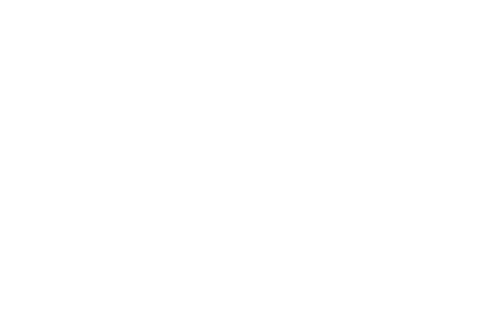 Topic: Favourite Things                  Term: Autumn 1		Target Grade:Current Grade:ProgressProgressProgressTo Improve I willTarget Grade:Current Grade:RAGI can understand and use the camera modes and settingsI can understand and use the camera modes and settingsI can record my ideas visually and through written annotations and analysis of others. (AO3)I can record my ideas visually and through written annotations and analysis of others. (AO3)WeekLearning FocusSkillKey Words1-3Understanding the course structure, managing files, analysing photographsMind maps, research, analysis, creating file directoriesCamera settings, files, folders, imagery software4, 5, 6Written analysis, mind maps, shoot plans and photo shootA01 – Developing Ideas - Analysis skills A03 – Recording Ideas - Presentation skills A02 – refining Work by using materials and processes – Photoshop Editing skillsFormal Elements Line, tone, contrast, perspective proportions, design, transitions, scale, insertions, resize, composition, rule of thirds, light, colour.